Fecha: Julio 29 (5°5 y 5°3) julio 31 (5°4)Tema: Métodos de separación. Fusión: es el paso de estado sólido a líquido. Este se puede dar a bajas o altas temperaturas. Vaporización: es el paso de estado líquido a gaseoso. Puede ocurrir poco a poco o producirse rápidamente; ejemplo: el agua de mar y los perfumes se evaporan lentamente, mientras el agua que se hierve, rápidamente hace ebullición. Condensación o licuefacción: es el paso de estado gaseoso a líquido; este cambio se produce cuando un gas se enfría, por ejemplo: cuando la ventana se empaña, es el vapor del agua que se ha condensado y pasa ha estado líquido.Solidificación: es el paso de estado líquido a sólido. Se produce cuando un líquido se enfría, ejemplo: el agua expuesta a temperatura de cero grados centígrados se congela. Sublimación: es el paso de estado sólido a gaseoso; por ejemplo: las bolitas de naftalina que se utilizan para ahuyentar las polillas, se evaporan sin pasar por estado líquido. Compromiso: realizo los siguientes experimentos, observo lo ocurrido, escribo los resultados y hago el dibujo de antes y después. Entrego las observaciones y los dibujos en hojas de block. De sólido a líquido pegajoso: En este experimento convertiremos líquidos en sólidos y luego los regresaremos a líquidos con la misma sustancia. Cubre la superficie de trabajo para no ensuciar el piso. En un tazón, mezcla 1/4 taza de almidón de maíz con agua a partes iguales y revuelve hasta obtener una consistencia de un líquido rígido. Agarra un puñado de la mezcla y siente cómo se convierte en un sólido mientras lo sostienes.Suelta la mezcla y mira cómo se vuelve líquida otra vez.Escribe las observaciones y realiza el dibujo paso a paso.Fases cambiantes:En un vaso de vidrio con agua, agrégale un colorante natural. Consigue tres envases de formas diferentes. Escribe que sucederá con el mismo líquido cuando lo viertas en otro envase. Repite lo mismo con el siguiente envase. Trata de hacer un gráfico y dibujos para documentar los resultados.Métodos de separación de mezclasPara separa mezclas se aprovecha la diferencia entre las propiedades físicas que los componen: Por ejemplo: 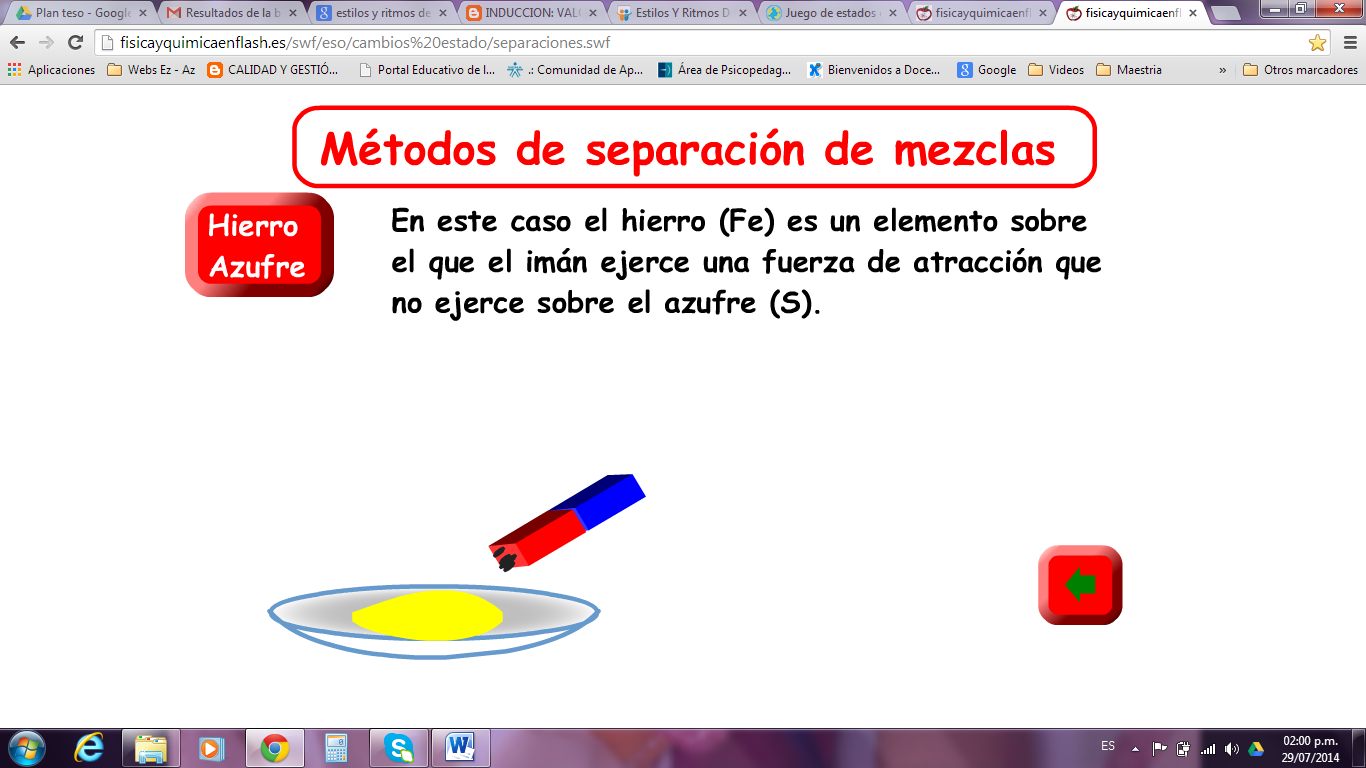 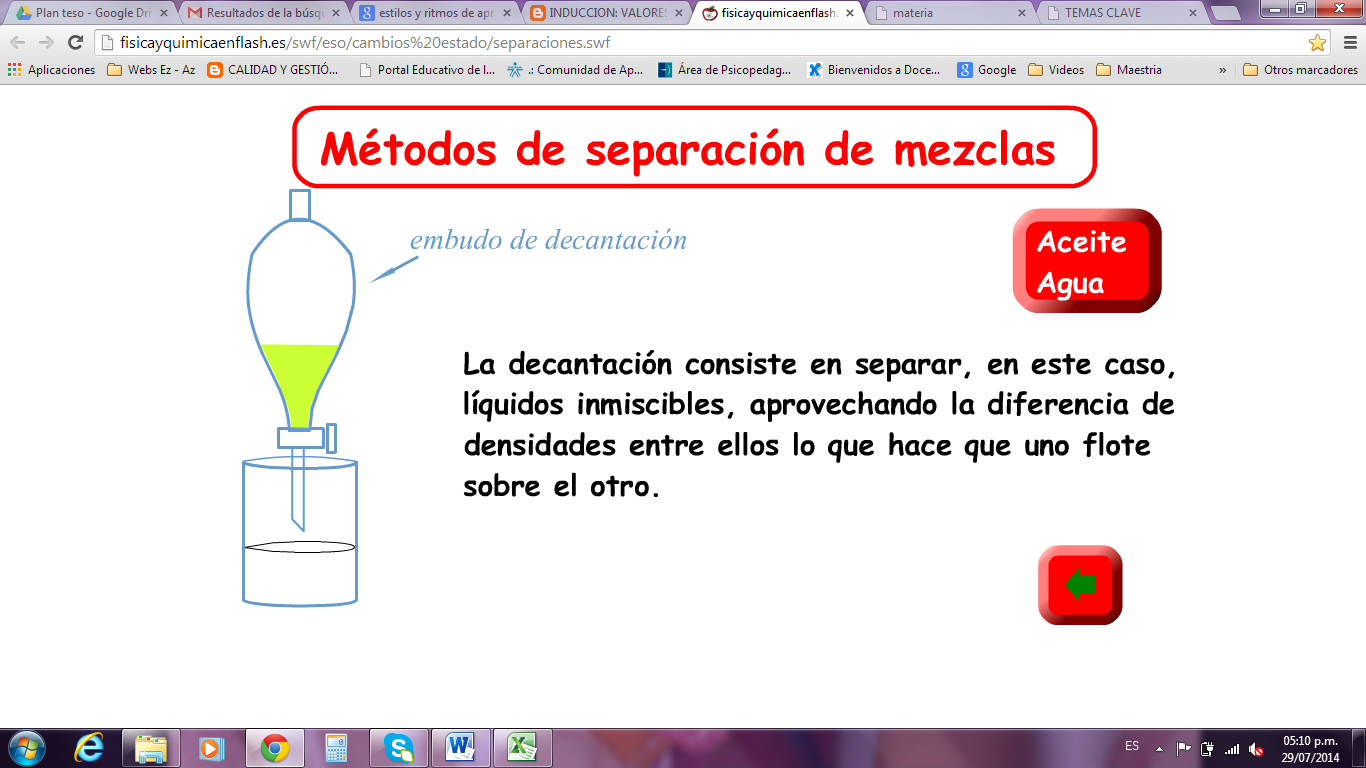 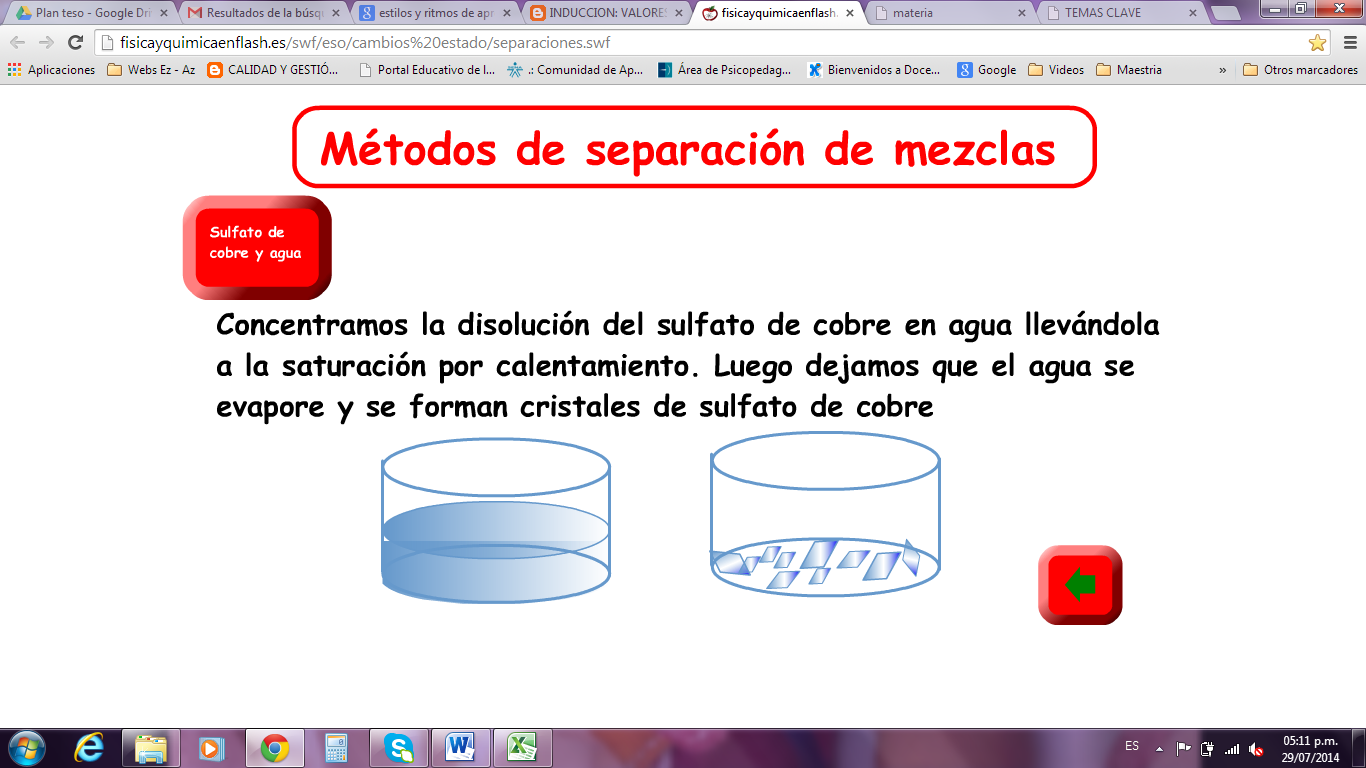 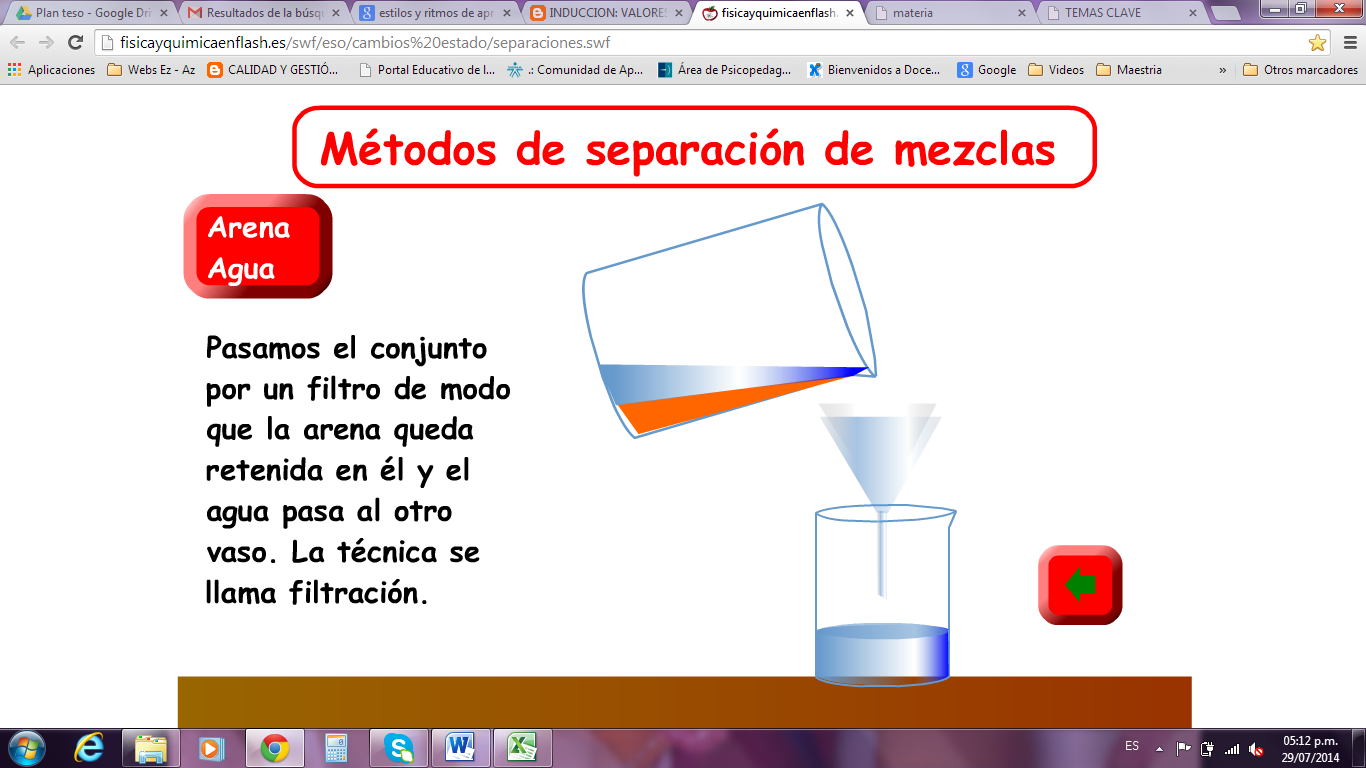 